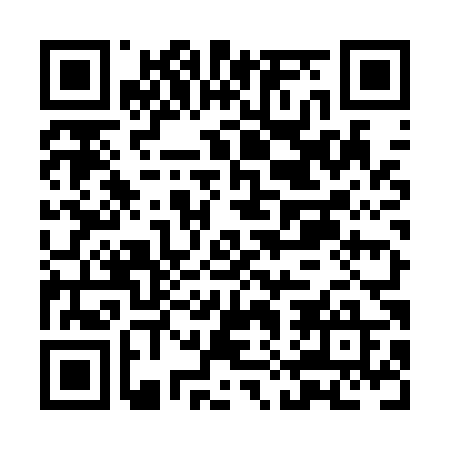 Ramadan times for 127 Mile House, British Columbia, CanadaMon 11 Mar 2024 - Wed 10 Apr 2024High Latitude Method: Angle Based RulePrayer Calculation Method: Islamic Society of North AmericaAsar Calculation Method: HanafiPrayer times provided by https://www.salahtimes.comDateDayFajrSuhurSunriseDhuhrAsrIftarMaghribIsha11Mon5:565:567:281:165:097:067:068:3812Tue5:545:547:261:165:117:077:078:4013Wed5:515:517:241:165:127:097:098:4214Thu5:495:497:211:165:147:117:118:4415Fri5:465:467:191:155:157:137:138:4616Sat5:445:447:171:155:177:147:148:4717Sun5:415:417:151:155:187:167:168:4918Mon5:395:397:121:145:197:187:188:5119Tue5:365:367:101:145:217:197:198:5320Wed5:345:347:081:145:227:217:218:5521Thu5:315:317:051:145:247:237:238:5722Fri5:295:297:031:135:257:257:258:5923Sat5:265:267:011:135:267:267:269:0124Sun5:245:246:581:135:287:287:289:0325Mon5:215:216:561:125:297:307:309:0526Tue5:185:186:541:125:307:317:319:0727Wed5:165:166:511:125:317:337:339:0928Thu5:135:136:491:115:337:357:359:1129Fri5:115:116:471:115:347:377:379:1330Sat5:085:086:451:115:357:387:389:1531Sun5:055:056:421:115:377:407:409:171Mon5:035:036:401:105:387:427:429:192Tue5:005:006:381:105:397:437:439:213Wed4:574:576:351:105:407:457:459:244Thu4:544:546:331:095:427:477:479:265Fri4:524:526:311:095:437:487:489:286Sat4:494:496:291:095:447:507:509:307Sun4:464:466:261:095:457:527:529:328Mon4:434:436:241:085:467:547:549:349Tue4:414:416:221:085:487:557:559:3710Wed4:384:386:201:085:497:577:579:39